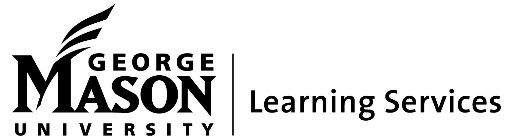 IDEALS Critical Thinking MethodIDEALS encourages the student to be purposeful, reasonable, and goal oriented in thinking in order to make decisions, formulate inferences, and solve problems.Identify Identify the problemWhat is the real question/problem?Clearly identify all components of the problemDefineDefine the contextWhat are the relevant facts and circumstances that frame this problem? Brainstorm possible solutions to the problem Enumerate 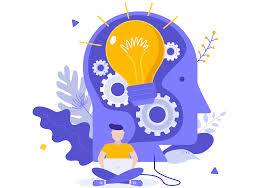 Enumerate the choicesWhat are the most plausible options?Evaluate the viability of each solutionAnalyze Analyze OptionsWhat is the best course of actions? Make a list of pros and cons of each solutionListList reasons explicitlyWhy is this the best course of action?Choose the solution that potentially works the bestSelf-CorrectLook at it again… What did I miss? Evaluate the solution after it is in placeImage source: https://tinyurl.com/yd5cvq8y  